ОПРОСНЫЙ ЛИСТ ДЛЯ ЗАКАЗА Ирвис-РС4М полнопроходнойВихревой         Ультразвуковой  (обвести)Внимание! Нужные данные в опросном листе обводятся!1. Предприятие заказчик: _________________________________________________________1.1. Объект установки: ________________________________________________________1.2. Юр./почтовый адрес: ______________________________________________________1.3. ИНН/КПП: ______________________________________________________________1.4. Способ отгрузки:       автоперевозчик      самовывоз2. Измеряемая среда:2.1.     природный газ,   воздух,   азот,    другое________________________вместо пунктов 2.2.- 2.4. рекомендуется поставлять паспорт на газ,Внимание, для попутного нефтяного газа паспорт обязателен!2.2. плотность при стандартных условиях (101,325 кПа, 293 °К)_____________________________2.3. концентрация двуокиси углерода СО2, % (для природного газа)__________________________2.4. концентрация азота N2, % (для природного газа)________________________________________3. Диаметр первичного преобразователя (Ду) (мм)________________________________4. Избыточное давление измеряемой среды: Размерность         (кгс/см2)     (кПа)     (МПа)…....... min   ____________   max   ________5. Измеряемый объемный расход       Размерность        (норм.м3/ч)          (м3/ч  при раб.условиях)5.1 При максимальном давлении…………………….. min   ______________    max   ______________5.2 При минимальном давлении………………………min   ______________    max   ______________6. Температура измеряемой среды (оС):……………….  min   _____________      max   _______________ 8.  Токовый выход:……………………………………………….       0…5mA             4…20mA	НЕТ9. Комплектация шкафом ИРВИС-КИП……………………………………….         ДА                         НЕТ10. Соединительный кабель   ______________________ м11. Комплектация блоком бесперебойного питания …………………………………………..  ДА            НЕТ12. ИРВИС-Извещатель………………………………………………………………………….ДА ……..НЕТ13 Количество заказываемых приборов по данным настоящего Опросного листа __________ комплектов                                      Руководитель организации:______________________________________       М.П.                                                                                                             		  (Фамилия И.О.)                                        Исполнитель:_________________________________________________                                                                                                                              					(Фамилия И.О.)"____" ____________________20__г. Контактный телефон: (______)_______________ ООО «Комплексные Энергетические Поставки» Тел.: (351) 750-71-50e-mail:  kep_td@mail.ru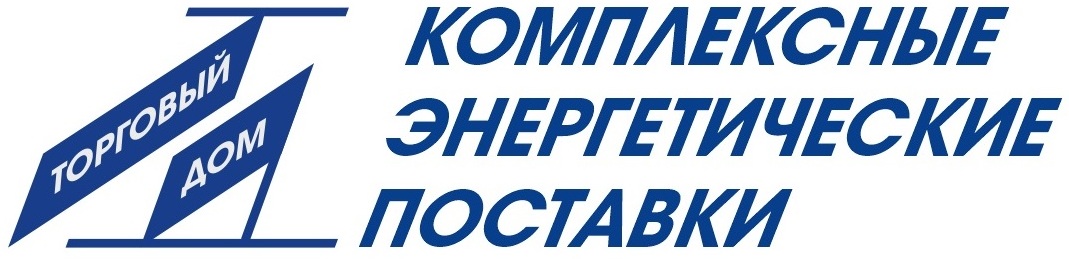 Россия, 454010, Челябинск, ул. Енисейская, 12телефон 	 8-351-750-71-50e-mail: 	 kep_td@mail.ruДокументация и программное обеспечение размещены на сайте www.kepchel.ru7. Обеспечение прямолинейным участком при врезке:   вариант  «А»   (без турбулизатора)Для выбора варианта врезки воспользуйтесь Приложениями 5.2  и 5.3 Руководства по эксплуатации (скачать РЭ можно с сайта www.gorgaz.ru   вариант  «И» (Турбулизатор-У)Для выбора варианта врезки воспользуйтесь Приложениями 5.2  и 5.3 Руководства по эксплуатации (скачать РЭ можно с сайта www.gorgaz.ru   прямолинейный  участок  не  нужен   